Transnational Knowledge Society’s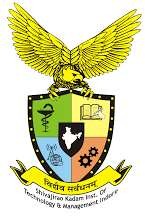 Shivajirao Kadam Group of Institutions, IndoreSkill. Innovation. Transformation. An. ISO 9001:2015 Certified InstituteVillage Tillore Khurd,Near Ralamandal Santuary, Indore – 452020 (MP), Phone: 0731-3557650, Website: www.skitm.inApplication FormPost Applied	:……………………………………………………Department	:……………………………………………………Name	:……………………………………………………Gender	:M/F:……… Date of Birth:…………………….Father’s/Husband’s Name	: ……………………………………………………Address	: …………………………………………………………………………….…………………………………………………………………………….……………………………………………………………………………. Tel. No. (With STD Code) :(R)………………………………..(M)…………………………………… Category	: Gen/SC/ST/OBC………………..Passport No………………………….Email	:……………………………………………………………………………..PAN No.	:…………………………….. Aadhar Card No. …………………………Qualification	:………………………………… Marital Status …………………………Family Background:Academic Record : (Attach Photocopies)Have you applied in our institute before? Yes/No, If yes were you selected? YES/NOIf you have worked in our institutes please provide details: ………………………………………………………………............……………………………………………………………………………………………………………………………………….....Participation in extra (Sports etc.) and co-curricular Activites ( FDS/STTP/Seminar/etc.)No. of Publications (attach sheet for details)SCI Journals : ………………………………… International Conferences : ……………………………………Books : …………………………………………Others Journals : ………………………………………………PG Specialization : …………………………………………………………………………………...................Membership of Professional Bodies : ………………………………………………………………………………………………………………………………………………………... Total Teaching Experience in Digit (Number Format) :……………………………………………………….Experience details : (attach extra sheet if required)References with contact details (who know you professionally):Last Salary Drawn: ……………………………………. Expected Salary: …………………………………(Proof required)Any other information you want to share related to post applied: ……………………………………………………………………………………………………………………………………………………………………………………………………………………………………………………………………………DeclarationI hereby state that the information given by me in this application is true and correct without any consequential omissions whatever. I agree that the institute shall be in any respect if my applicationIs rejected or my employment is terminated because of falsity of answer or omission made by me in this Application form. I also authorize the institute to secure any information regarding myself .Date :Place :	SignatureList of Self attested copy of enclosures / certificates / testimonialsProof of date of birth □ Salary certificate/pay slip □ Publication details (list) □ TestimonialAcademic records □ PAN Card □ Others*Use additional sheet wherever required.S.No.RelationNameQualificationOccupationAgeDependentYes/No1Mother2Father3SpouseDegreeSubject/SpecializationSchool/CollegeYearMarks ObtainedIn Theory (%)Total Marks(%) CGPA10th12thBE /B,Tech/ B.com/BBA/B.Sc/B.Pharma.ME / M.Tech /M.Com/MBA/M.Sc/M.Pharma.Ph.D/GATE/NETOthersSemesterIIIIIIIVVVIVIIVIIINo. of Attempts in UGNo. of Attempts in PGS.No.Name of ActivityOutstanding ParticipationOutstanding Achievements, if AnyEmployerPostFromToDurationTotal pay1.……………………………………………………………………………………………………………………………………………………………………………………………………………………………2. …………………………………………………….………………………………………………………………………………………………………………………………………………………………………